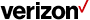 IP Justification Form Default /29 (6 usable IP) DeploymentThe American Registry for Internet Numbers (ARIN) requires that all IP addresses issued in their region follow their policies on efficient utilization.  ARIN requires that Verizon Business collect the following data to support the IP assignment you are given.1.  Will you require IP addresses with this order?  (If ‘no’, there is no need to answer further questions on this form.) 2.  What is your billing name?3.  Do you currently have any public IP addresses?  If 'yes', please provide details in question #4 and #5.  If 'no', skip to question #6.4.  Will any address space be returned to justify this request?  If 'yes'; please list which address space is being returned.5.  For any IP addresses you are retaining; please list all networks and subnets used by your organization (with host counts), including those from other Internet Service Providers.  Example:6.  How many additional IP addresses are you requesting?  If you do not know how many IP addresses you need; please consult with your Verizon Account Team.7.  Please provide host counts and future need estimates detailing how you wish to deploy the requested IP addresses in the format outlined below.Example:8.  Please provide any additional details or information that may assist Verizon Business in reviewing your application.9.  ***For ISP customers only***- For all address space that has not been entered into the ARIN WHOIS database via SWIP please use the following format to provide additional utilization information:TEMPLATE INSTRUCTIONS:Please e-mail the completed form along with your account number to your engineer.A yes/no question to determine if you need to complete this IPJ.Please state your name or your business name.Please state (yes/no) if you have any IP addresses at present.Please state (yes/no) if you are planning to return any IP address blocks currently assigned to your company. If 'yes'; please list the IP address blocks being returned.Using the format provided; please list the IP addresses you are planning to retain and how you have subnetted them.  Provide host counts for each subnet.  Include host counts for your customer's subnets if you are an ISP.  If you do not know what your current IP addresses are; you can obtain them from your upstream internet provider, they may be listed in your router, and they may be listed in ARIN’s WHOIS database (www.arin.net).Please list the total number of IP addresses you are requesting.Using the format provided; please list how you have subnetted your address space.  Provide host counts for each subnet.  Include host counts for your customer's subnets if you are an ISP.Please provide any additional information you wish Verizon to consider as part of your IP address justification process.***ISP Customers Only***  Using the format provided; please list all address space that has not been entered into the ARIN WHOIS database via SWIP.Your responses to the questions listed above provide Verizon Business with the information it needs to review your request and ensure it meets the requirements listed below:The customer must have used at least 80 % of current address space prior to any additional network allocation.The customer must have “SWIPed” all networks currently allocated to them with the ARIN (this only applies to ISPs who reassign networks to their own customers). Refer to the following URL for SWIP instructions: ftp://rs.arin.net/pub/swipRequests received after  Monday through Friday will begin the review process by the end of the next business day.Usage of Networks- Verizon recommends a policy of strict subnetting to all of its customers.  Subnetting ensures the most efficient use of address space and secures a valid justification for additional address space when the time comes.  This is especially important for ISPs, as they are responsible for assigning their customers an appropriate amount of address space.Issues of Portability- All network space allocated to Verizon customers is non-portable.  This means that if a customer should ever cancel service with Verizon, these addresses must be returned to the Verizon within 30 days of the actual service termination date.  All registered hosts on Verizon address space will also be removed from the ARIN WHOIS database and all root name servers.  Verizon Business recommends that a customer take steps to transition these hosts prior to service termination.For information about Verizon IP Address Assignment and Usage Policy, please refer to the Service Publication and Price Guide, available at:  http://global.VerizonBusiness.com/publications/service_guide/products/other_products_availableSubnet NumberCIDR NotationHosts TodayHosts in 3 MonthsHosts in 12 MonthsPurpose IPs Used For192.0.2.0/26364762 Office192.0.2.64/26313948Web-Hosting192.0.2.128/259298120NYC OfficeSubnet NumberCIDR NotationHosts TodayHosts in 3 MonthsHosts in 12 MonthsPurpose IPs Used ForCIDR NotationHosts TodayHosts in 3 MonthsHosts in 12 MonthsPurpose IPs Used For/26364762 Office/26313948Web-Hosting/259298120NYC OfficeCIDR NotationHosts TodayHosts in 3 MonthsHosts in 12 MonthsPurpose IPs Used ForCityIP Address Assignment# of Ports# of Dial-up ClientsCityIP Address Assignment# of Internal MachinesPurposeIP Address AssignmentList URLs for Websites